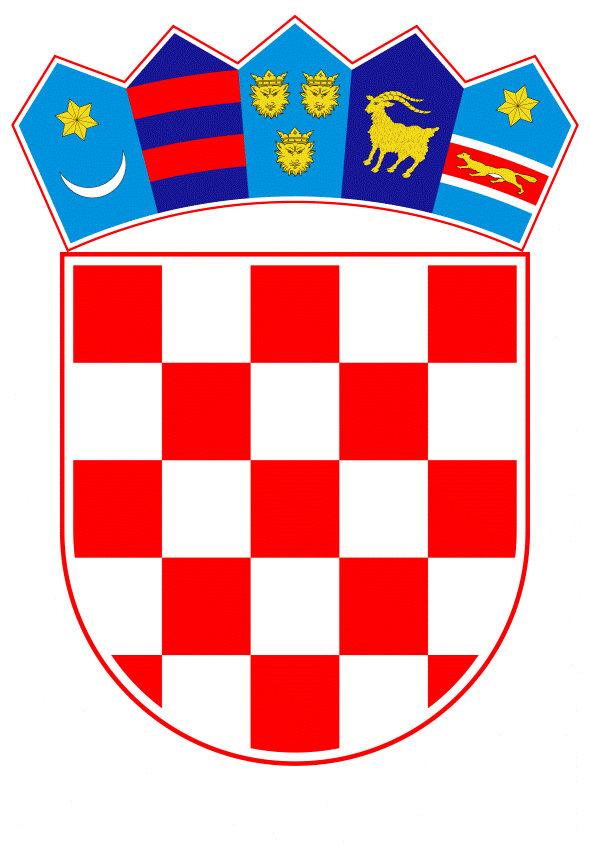 VLADA REPUBLIKE HRVATSKEZagreb, 13. travnja 2023.______________________________________________________________________________________________________________________________________________________________________________________________________________________________Prijedlog Na temelju članka 31. stavka 2. Zakona o Vladi Republike Hrvatske („Narodne novine“, br. 150/11., 119/14., 93/16., 116/18. i 80/22.), Vlada Republike Hrvatske je na sjednici održanoj _______________ donijelaO D L U K Uo prihvaćanju Prijedloga sporazuma o financiranju nastavka realizacije projekta izgradnje i opremanja nove zgrade Opće bolnice „Dr. Anđelko Višić“ BjelovarI.Prihvaća se Prijedlog sporazuma o financiranju nastavka realizacije projekta izgradnje i opremanja nove zgrade Opće bolnice „Dr. Anđelko Višić“ Bjelovar, u tekstu koji je dostavilo Ministarstvo zdravstva aktom, KLASA: 984-01/23-02/01, URBROJ: 534-07-2/1-23-04, od 16. ožujka 2023.II.Ovlašćuje se ministar zdravstva da, u ime Vlade Republike Hrvatske potpiše Sporazum iz točke I. ove Odluke.III.Ova Odluka stupa na snagu danom donošenja. KLASA:URBROJ:Zagreb,	PREDSJEDNIK	mr. sc. Andrej PlenkovićO B R A Z L O Ž E N J EVlada Republike Hrvatske je donijela Zaključak, KLASA: 022-03/22-07/392, URBROJ: 50301-04/12-22-1, od 10. studenoga 2022., kojim se podupire nastavak realizacije projekta izgradnje i opremanja nove zgrade Opće bolnice „Dr. Anđelko Višić“ Bjelovar i zadužuje Ministarstvo zdravstva, Bjelovarsko-bilogorska županija i Opća bolnica „Dr. Anđelko Višić“ Bjelovar za poduzimanje radnji za realizaciju projekta izgradnje i opremanja nove zgrade Opće bolnice „Dr. Anđelko Višić“ Bjelovar sukladno raspoloživim fiskalnim mogućnostima državnog proračuna Republike Hrvatske. Navedenim Zaključkom ostvareni su preduvjeti za osiguranje sredstava u državnom proračunu za otplatu anuiteta kredita do najviše 2.389.010,55 eura godišnje i nabavu opreme u iznosu do najviše 9.290.596,59 eura, za potrebe nastavka realizacije projekta izgradnje i opremanja nove zgrade Opće bolnice „Dr. Anđelko Višić“ Bjelovar. Opća bolnica „Dr. Anđelko Višić“ Bjelovar je sklopila dva ugovora o dugoročnom zaduživanju za financiranje izgradnje nove zgrade i to:-	s Privrednom bankom Zagreb d.d., u iznosu od 11.945.052,76 eura, uz kamatnu stopu od 2,5 % godišnje, od kojeg je do sada je otplaćeno 2.000.869,88 eura, a za otplatu je ostalo još ukupno s kamatom i glavnicom 12.357.488,90 eura, otplata kredita započela je 30. lipnja 2021. iz decentraliziranih sredstava, a rok otplate je 31. prosinca 2036. -	sa zajednicom ponuditelja: Privredna banka Zagreb d.d., Erste&Steiermärkische Bank d.d. i Zagrebačka banka d.d., u iznosu od 14.267.701,90 eura, s rokom otplate od 15 godina, uz fiksnu kamatnu stopu od 2 %, od kojeg je do sada po osnovi otplate kredita otplaćeno 1.358.857,39 eura, a preostali iznos ukupno za otplatu s glavnicom i kamatom iznosi 15.213.117,63 eura, otplata kredita započela je 31. ožujka 2022. te traje do 31. prosinca 2036.Međutim, za potpuno dovršenje investicije izgradnje i opremanja nove zgrade Opće bolnice „Dr. Anđelko Višić“ Bjelovar nedostaje 9.290.596,59 eura.Ministarstvo zdravstva je za financiranje nastavka realizacije projekta izgradnje i opremanja nove zgrade Opće bolnice „Dr. Anđelko Višić“ Bjelovar, za davanje pomoći Općoj bolnici „Dr. Anđelko Višić“ Bjelovar osiguralo financijska sredstva u Državnom proračunu Republike Hrvatske za 2023. godinu i projekcijama za 2024. i 2025. godinu, na Razdjelu 096, Glavi 05, kapitalnom projektu K794010 - Opća bolnica Bjelovar, na izvoru financiranja 11 - Opći prihodi i primici, kontu skupine - 366, kako slijedi: -	u 2023. godini 8.902.599,42 eura-	u 2024. godini 4.882.624,71 eura -	u 2025. godini 2.188.041,39 eura za davanje pomoći Općoj bolnici „Dr. Anđelko Višić“ Bjelovar za pokriće kreditnih obveza i opremanje nove zgrade Opće bolnice „Dr. Anđelko Višić“ Bjelovar. Ministarstvo zdravstva će u razdoblju od 2026. do 2036., planirati preostala sredstva potrebna za pokriće obveza po dugoročnim kreditima iz članka 2. i članka 3. ovoga sporazuma, sukladno planovima otplate istih, koji su sastavni dio ovoga sporazuma, a u najvišem iznosu od 2.389.010,55 eura godišnje.Predloženi sporazum sklapat će Ministarstvo zdravstva, Bjelovarsko-bilogorska županija i Opća bolnica „Dr. Anđelko Višić“ Bjelovar radi financiranja nastavka realizacije projekta izgradnje i opremanja nove zgrade Opće bolnice „Dr. Anđelko Višić“ Bjelovar. Predloženim sporazumom će se urediti davanje pomoći Ministarstva zdravstva Općoj bolnici „Dr. Anđelko Višić“ Bjelovar, na način da će Ministarstvo zdravstva sredstva pomoći potrebna za pokriće obveza koje proizlaze iz dva ugovora o dugoročnom zaduživanju doznačavati Općoj bolnici „Dr. Anđelko Višić“ Bjelovar po zaprimanju zahtjeva bolnice uz koje su priložene mjesečne obveze po kreditima te da će Ministarstvo zdravstva sredstva pomoći potrebna za pokriće obveza za nabavu opreme Opće bolnice „Dr. Anđelko Višić“ Bjelovar doznačiti bolnici po provedbi postupaka javne nabave i dostavi zahtjeva Opće bolnice „Dr. Anđelko Višić“ Bjelovar s priloženom fakturom za plaćanje.Stoga se predlaže Vladi Republike Hrvatske donošenje odluke o prihvaćanju Prijedloga sporazuma o financiranju nastavka realizacije projekta izgradnje i opremanja nove zgrade Opće bolnice „Dr. Anđelko Višić“ Bjelovar, s obzirom na to da će se sklapanjem predloženog sporazuma omogućiti financiranje nastavka realizacije predmetnog projekta.Predlagatelj:Ministarstvo zdravstvaPredmet:Prijedlog odluke o prihvaćanju Prijedloga sporazuma o financiranju nastavka realizacije projekta izgradnje i opremanja nove zgrade Opće bolnice „Dr. Anđelko Višić“ Bjelovar 